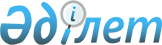 О внесении изменений и дополнений в решение Чингирлауского районного маслихата от 20 декабря 2017 года № 17-2 "О районном бюджете на 2018-2020 годы"
					
			Утративший силу
			
			
		
					Решение Чингирлауского районного маслихата Западно-Казахстанской области от 12 октября 2018 года № 31-1. Зарегистрировано Департаментом юстиции Западно-Казахстанской области 16 октября 2018 года № 5351. Утратило силу решением Чингирлауского районного маслихата Западно-Казахстанской области от 13 марта 2019 года № 37-2
      Сноска. Утратило силу решением Чингирлауского районного маслихата Западно-Казахстанской области от 13.03.2019 № 37-2 (вводится в действие со дня первого официального опубликования).
      В соответствии с Бюджетным кодексом Республики Казахстан от 4 декабря 2008 года, Законом Республики Казахстан "О местном государственном управлении и самоуправлении в Республике Казахстан" от 23 января 2001 года районный маслихат РЕШИЛ:
      1. Внести в решение Чингирлауского районного маслихата от 20 декабря 2017 года №17-2 "О районном бюджете на 2018-2020 годы" (зарегистрированное в Реестре государственной регистрации нормативных правовых актов №5015, опубликованное 10 января 2018 года в Эталонном контрольном банке нормативных правовых актов Республики Казахстан) следующие изменения и дополнения:
      пункт 1 изложить в следующей редакции:
      "1. Утвердить районный бюджет на 2018-2020 годы согласно приложениям 1, 2 и 3 соответственно, в том числе на 2018 год в следующих объемах:
      1) доходы – 3 893 768 тысяч тенге:
      налоговые поступления – 354 627 тысяч тенге;
      неналоговые поступления – 3 500 тысяч тенге;
      поступления от продажи основного капитала – 700 тысяч тенге;
      поступления трансфертов – 3 534 941 тысяча тенге;
      2) затраты – 3 936 639 тысяч тенге;
      3) чистое бюджетное кредитование – 27 673 тысячи тенге:
      бюджетные кредиты – 79 365 тысяч тенге;
      погашение бюджетных кредитов – 51 692 тысячи тенге;
      4) сальдо по операциям с финансовыми активами – 0 тенге:
      приобретение финансовых активов – 0 тенге;
      поступления от продажи финансовых активов государства – 0 тенге; 
      5) дефицит (профицит) бюджета – -70 544 тысячи тенге;
      6) финансирование дефицита (использование профицита) бюджета – 70 544 тысячи тенге:
      поступление займов – 79 365 тысяч тенге;
      погашение займов – 33 633 тысячи тенге;
      используемые остатки бюджетных средств – 24 812 тысячи тенге.";
      в пункте 4:
      абзац первый изложить в следующей редакции:
      "4. Учесть в районном бюджете на 2018 год поступление целевых трансфертов и кредитов из республиканского бюджета в общей сумме 625 247 тысяч тенге:";
      абзац шестой изложить в следующей редакции:
      "на выплату государственной адресной социальной помощи – 16 215 тысяч тенге;";
      абзац двенадцатый изложить в следующей редакции:
      "на строительство систем водоснабжение села Амангельды Чингирлауского района – 153 658 тысяч тенге;";
      абзац семнадцатый изложить в следующей редакции:
      "на строительство водопровода села Ащысай Чингирлауского района – 131 202 тысячи тенге;";
      в пункте 5:
      абзац первый изложить в следующей редакции:
      "5. Учесть в районном бюджете на 2018 год поступление целевых трансфертов из областного бюджета в общей сумме 540 517 тысяч тенге:";
      абзац второй изложить в следующей редакции:
      "на приобретение учебников, в связи введением новых образовательных программ и перевыпуском новых учебников – 56 592 тысячи тенге;";
      абзац двенадцатый изложить в следующей редакции:
      "на установку топочной для пришкольного интерната и Чиликской средней общеобразовательной школы имени Лукпана Клышева села Шынгырлау Чингирлауского района – 46 271 тысяча тенге;";
      абзац тринадцатый изложить в следующей редакции:
      "на газификацию социальных объектов села Аксуат Чингирлауского района – 25 374 тысячи тенге;";
      абзац четырнадцатый изложить в следующей редакции:
      "на газификацию административного здания районного отдела ветеринарии Чингирлауского района – 15 222 тысячи тенге;";
      абзац шестнадцатый изложить в следующей редакции:
      "на капитальный ремонт здания Чингирлауской средней общеобразовательной школы села Шынгырлау Чингирлауского района – 244 278 тысяч тенге;";
      дополнить абзацами восемнадцатым, девятнадцатым, двадцатым следующего содержания:
      "на благоустройство площади на пересечении улиц Лукпана Клышева и Абая Кунанбаева в селе Шынгырлау Чингирлауского района – 25 000 тысяч тенге;
      на строительство систем водоснабжение села Амангельды Чингирлауского района – 19 207 тысяч тенге;
      на проведение комплексной вневедомственной государственной экспертизы по рабочему проекту "Строительство водопровода в селе Шоктыбай Чингирлауского района" – 1 035 тысяч тенге.";
      приложение 1 к указанному решению изложить в новой редакции согласно приложению к настоящему решению.
      2. Руководителю аппарата районного маслихата (С.Шагиров) обеспечить государственную регистрацию данного решения в органах юстиции, его официальное опубликование в Эталонном контрольном банке нормативных правовых актов Республики Казахстан.
      3. Настоящее решение вводится в действие с 1 января 2018 года. Районный бюджет на 2018 год
      тысяч тенге
					© 2012. РГП на ПХВ «Институт законодательства и правовой информации Республики Казахстан» Министерства юстиции Республики Казахстан
				
      Председатель сессии

А.Камзаева

      Секретарь маслихата

Г.Волкогон
Приложение
к решению Чингирлауского
районного маслихата
от 12 октября 2018 года № 31-1Приложение 1
к решению Чингирлауского
районного маслихата
от 20 декабря 2017 года № 17-2
Категория
Категория
Категория
Категория
Категория
Класс
Класс
Класс
Класс
Подкласс
Подкласс
Подкласс
Специфика
Специфика
Наименование
Сумма
1) Доходы
 3 893 768
1
Налоговые поступления
354 627
01
Подоходный налог
141 950
2
Индивидуальный подоходный налог
141 950
03
Социальный налог
131 300
1
Социальный налог
131 300
04
Налоги на собственность
72 017
1
Налоги на имущество
60 289
3
Земельный налог
550
4
Налог на транспортные средства
8 178
5
Единый земельный налог
3 000
05
Внутренние налоги на товары, работы и услуги
7 860
2
Акцизы
350
3
Поступления за использование природных и других ресурсов
3 000
4
Сборы за ведение предпринимательской и профессиональной деятельности
4 510
08
Обязательные платежи, взимаемые за совершение юридически значимых действий и (или) выдачу документов уполномоченными на то государственными органами или должностными лицами
1 500
1
Государственная пошлина
1 500
2
Неналоговые поступления
3 500
01
Доходы от государственной собственности
2 500
5
Доходы от аренды имущества, находящегося в государственной собственности
2 500
06
Прочие неналоговые поступления
1 000
1
Прочие неналоговые поступления
1 000
3
Поступления от продажи основного капитала
700
01
Продажа государственного имущества, закрепленного за государственными учреждениями
500
1
Продажа государственного имущества, закрепленного за государственными учреждениями
500
03
Продажа земли и нематериальных активов
200
1
Продажа земли
200
4
Поступления трансфертов
3 534 941
01
Трансферты из нижестоящих органов государственного управления
1 055
3
Трансферты из бюджетов городов районного значения, сел, поселков, сельских округов
1 055
02
Трансферты из вышестоящих органов государственного управления
3 533 886
2
Трансферты из областного бюджета
3 533 886
Функциональная группа
Функциональная группа
Функциональная группа
Функциональная группа
Функциональная группа
Функциональная подгруппа
Функциональная подгруппа
Функциональная подгруппа
Функциональная подгруппа
Администратор бюджетных программ
Администратор бюджетных программ
Администратор бюджетных программ
Программа
Программа
Наименование
Сумма
2) Затраты
 3 936 639
01
Государственные услуги общего характера
378 615
1
Представительные, исполнительные и другие органы, выполняющие общие функции государственного управления
252 541
112
Аппарат маслихата района (города областного значения)
23 794
001
Услуги по обеспечению деятельности маслихата района (города областного значения)
23 794
122
Аппарат акима района (города областного значения)
109 072
001
Услуги по обеспечению деятельности акима района
 (города областного значения)
105 864
003
Капитальные расходы государственного органа
3 208
123
Аппарат акима района в городе, города районного значения, поселка, села, сельского округа
119 675
001
Услуги по обеспечению деятельности акима района в городе, города районного значения, поселка, села, сельского округа
115 390
022
Капитальные расходы государственного органа
4 285
2
Финансовая деятельность
661
459
Отдел экономики и финансов района (города областного значения)
661
003
Проведение оценки имущества в целях налогообложения
503
010
Приватизация, управление коммунальным имуществом, постприватизационная деятельность и регулирование споров, связанных с этим 
158
9
Прочие государственные услуги общего характера
125 413
454
Отдел предпринимательства и сельского хозяйства района (города областного значения)
14 826
001
Услуги по реализации государственной политики на местном уровне в области развития предпринимательства и сельского хозяйства
14 076
007
Капитальные расходы государственного органа 
750
458
Отдел жилищно-коммунального хозяйства, пассажирского транспорта и автомобильных дорог района (города областного значения)
69 125
001
Услуги по реализации государственной политики на местном уровне в области жилищно-коммунального хозяйства, пассажирского транспорта и автомобильных дорог 
32 162
013
Капитальные расходы государственного органа
12 697
113
Целевые текущие трансферты из местных бюджетов
24 266
459
Отдел экономики и финансов района (города областного значения)
41 462
001
Услуги по реализации государственной политики в области формирования и развития экономической политики, государственного планирования, исполнения бюджета и управления коммунальной собственностью района (города областного значения)
35 035
015
Капитальные расходы государственного органа
405
113
Целевые текущие трансферты из местных бюджетов
6 022
02
Оборона
9 642
1
Военные нужды
4 642
122
Аппарат акима района (города областного значения)
4 642
005
Мероприятия в рамках исполнения всеобщей воинской обязанности
4 642
2
Организация работы по чрезвычайным ситуациям
5 000
122
Аппарат акима района (города областного значения)
5 000
007
Мероприятия по профилактике и тушению степных пожаров районного (городского) масштаба, а также пожаров в населенных пунктах, в которых не созданы органы государственной противопожарной службы
5 000
03
Общественный порядок, безопасность, правовая, судебная, уголовно-исполнительная деятельность
3 764
9
Прочие услуги в области общественного порядка и безопасности
3 764
458
Отдел жилищно-коммунального хозяйства, пассажирского транспорта и автомобильных дорог района (города областного значения)
3 764
021
Обеспечение безопасности дорожного движения в населенных пунктах
3 764
04
Образование
1 461 206
1
Дошкольное воспитание и обучение
50 913
464
Отдел образования района (города областного значения)
50 913
009
Обеспечение деятельности организаций дошкольного воспитания и обучения
50 913
2
Начальное, основное среднее и общее среднее образование
1 263 210
123
Аппарат акима района в городе, города районного значения, поселка, села, сельского округа
2 510
005
Организация бесплатного подвоза учащихся до школы и обратно в сельской местности
2 510
457
Отдел культуры, развития языков, физической культуры и спорта района (города областного значения)
48 185
017
Дополнительное образование для детей и юношества по спорту
48 185
464
Отдел образования района (города областного значения)
1 212 515
003
Общеобразовательное обучение
1 123 368
006
Дополнительное образование для детей 
89 147
9
Прочие услуги в области образования
147 083
464
Отдел образования района (города областного значения)
147 083
001
Услуги по реализации государственной политики на местном уровне в области образования 
10 929
004
Информатизация системы образования в государственных учреждениях образования района (города областного значения)
2 499
005
Приобретение и доставка учебников, учебно-методических комплексов для государственных учреждений образования района (города областного значения)
74 745
007
Проведение школьных олимпиад, внешкольных мероприятий и конкурсов районного (городского) масштаба
1 696
015
Ежемесячная выплата денежных средств опекунам (попечителям) на содержание ребенка-сироты (детей-сирот), и ребенка (детей), оставшегося без попечения родителей
3 150
067
Капитальные расходы подведомственных государственных учреждений и организаций
50 375
068
Обеспечение повышения компьютерной грамотности населения
507
113
Целевые текущие трансферты из местных бюджетов
3 182
06
Социальная помощь и социальное обеспечение
246 941
1
Социальное обеспечение
44 759
451
Отдел занятости и социальных программ района (города областного значения)
16 215
005
Государственная адресная социальная помощь
16 215
464
Отдел образования района (города областного значения)
28 544
030
Содержание ребенка (детей), переданного патронатным воспитателям
28 544
2
Социальная помощь
169 181
451
Отдел занятости и социальных программ района (города областного значения)
169 181
002
Программа занятости
73 588
006
Оказание жилищной помощи
12 217
007
Социальная помощь отдельным категориям нуждающихся граждан по решениям местных представительных органов
16 302
010
Материальное обеспечение детей-инвалидов, воспитывающихся и обучающихся на дому
713
014
Оказание социальной помощи нуждающимся гражданам на дому
29 273
017
Обеспечение нуждающихся инвалидов обязательными гигиеническими средствами и предоставление услуг специалистами жестового языка, индивидуальными помощниками в соответствии с индивидуальной программой реабилитации инвалида
9 722
023
Обеспечение деятельности центров занятости населения
27 366
9
Прочие услуги в области социальной помощи и социального обеспечения
33 001
451
Отдел занятости и социальных программ района (города областного значения)
33 001
001
Услуги по реализации государственной политики на местном уровне в области обеспечения занятости и реализации социальных программ для населения
27 175
011
Оплата услуг по зачислению, выплате и доставке пособий и других социальных выплат
845
050
Реализация Плана мероприятий по обеспечению прав и улучшению качества жизни инвалидов в Республике Казахстан на 2012 – 2018 годы
1 281
067
Капитальные расходы подведомственных государственных учреждений и организаций
3 700
07
Жилищно-коммунальное хозяйство
965 612
1
Жилищное хозяйство
267 225
458
Отдел жилищно-коммунального хозяйства, пассажирского транспорта и автомобильных дорог района (города областного значения)
10 700
003
Организация сохранения государственного жилищного фонда
9 600
004
Обеспечение жильем отдельных категорий граждан
1 100
464
Отдел образования района (города областного значения)
244 278
026
Ремонт объектов городов и сельских населенных пунктов в рамках Программы развития продуктивной занятости и массового предпринимательства
244 278
466
Отдел архитектуры, градостроительства и строительства района (города областного значения)
12 247
003
Проектирование и (или) строительство, реконструкция жилья коммунального жилищного фонда
11 947
004
Проектирование, развитие и (или) обустройство инженерно-коммуникационной инфраструктуры
300
2
Коммунальное хозяйство
594 197
458
Отдел жилищно-коммунального хозяйства, пассажирского транспорта и автомобильных дорог района (города областного значения)
1 556
012
Функционирование системы водоснабжения и водоотведения
1 556
466
Отдел архитектуры, градостроительства и строительства района (города областного значения)
592 641
005
Развитие коммунального хозяйства
87 412
058
Развитие системы водоснабжения и водоотведения в сельских населенных пунктах
505 229
3
Благоустройство населенных пунктов
104 190
123
Аппарат акима района в городе, города районного значения, поселка, села, сельского округа
12 131
008
Освещение улиц населенных пунктов
2 541
009
Обеспечение санитарии населенных пунктов
575
011
Благоустройство и озеленение населенных пунктов
9 015
458
Отдел жилищно-коммунального хозяйства, пассажирского транспорта и автомобильных дорог района (города областного значения)
92 059
015
Освещение улиц в населенных пунктах
7 920
016
Обеспечение санитарии населенных пунктов
1 025
018
Благоустройство и озеленение населенных пунктов
83 114
08
Культура, спорт, туризм и информационное пространство
337 606
1
Деятельность в области культуры
144 465
457
Отдел культуры, развития языков, физической культуры и спорта района (города областного значения)
144 465
003
Поддержка культурно-досуговой работы
137 465
015
Обеспечение сохранности историко - культурного наследия и доступа к ним
7 000
2
Спорт
29 781
457
Отдел культуры, развития языков, физической культуры и спорта района (города областного значения)
23 465
008
Развитие массового спорта и национальных видов спорта
18 289
009
Проведение спортивных соревнований на районном (города областного значения) уровне
1 383
010
Подготовка и участие членов сборных команд района (города областного значения) по различным видам спорта на областных спортивных соревнованиях
3 793
466
Отдел архитектуры, градостроительства и строительства района (города областного значения)
6 316
008
Развитие объектов спорта
6 316
3
Информационное пространство
94 789
456
Отдел внутренней политики района (города областного значения)
11 632
002
Услуги по проведению государственной информационной политики
11 632
457
Отдел культуры, развития языков, физической культуры и спорта района (города областного значения)
83 157
006
Функционирование районных (городских) библиотек
82 629
007
Развитие государственного языка и других языков народа Казахстана
528
9
Прочие услуги по организации культуры, спорта, туризма и информационного пространства
68 571
456
Отдел внутренней политики района (города областного значения)
27 597
001
Услуги по реализации государственной политики на местном уровне в области информации, укрепления государственности и формирования социального оптимизма граждан
14 423
003
Реализация мероприятий в сфере молодежной политики
10 704
006
Капитальные расходы государственного органа
1 500
032
Капитальные расходы подведомственных государственных учреждений и организаций
970
457
Отдел культуры, развития языков, физической культуры и спорта района (города областного значения)
40 974
001
Услуги по реализации государственной политики на местном уровне в области культуры, развития языков, физической культуры и спорта
15 211
014
Капитальные расходы государственного органа 
500
032
Капитальные расходы подведомственных государственных учреждений и организаций
25 263
10
Сельское, водное, лесное, рыбное хозяйство, особо охраняемые природные территории, охрана окружающей среды и животного мира, земельные отношения
121 392
1
Сельское хозяйство
79 096
462
Отдел сельского хозяйства района (города областного значения)
11 920
001
Услуги по реализации государственной политики на местном уровне в сфере сельского хозяйства
11 506
006
Капитальные расходы государственного органа
414
473
Отдел ветеринарии района (города областного значения)
67 176
001
Услуги по реализации государственной политики на местном уровне в сфере ветеринарии
19 295
003
Капитальные расходы государственного органа
390
006
Организация санитарного убоя больных животных
2 492
007
Организация отлова и уничтожения бродячих собак и кошек
1 200
010
Проведение мероприятий по идентификации сельскохозяйственных животных
1 000
011
Проведение противоэпизоотических мероприятий
41 099
047
Возмещение владельцам стоимости обезвреженных (обеззараженных) и переработанных без изъятия животных, продукции и сырья животного происхождения, представляющих опасность для здоровья животных и человека
1 700
6
Земельные отношения
16 275
463
Отдел земельных отношений района (города областного значения)
16 275
001
Услуги по реализации государственной политики в области регулирования земельных отношений на территории района (города областного значения)
15 895
007
Капитальные расходы государственного органа
380
9
Прочие услуги в области сельского, водного, лесного, рыбного хозяйства, охраны окружающей среды и земельных отношений
26 021
459
Отдел экономики и финансов района (города областного значения)
26 021
099
Реализация мер по оказанию социальной поддержки специалистов
26 021
11
Промышленность, архитектурная, градостроительная и строительная деятельность
24 020
2
Архитектурная, градостроительная и строительная деятельность
24 020
466
Отдел архитектуры, градостроительства и строительства района (города областного значения)
24 020
001
Услуги по реализации государственной политики в области строительства, улучшения архитектурного облика городов, районов и населенных пунктов области и обеспечению рационального и эффективного градостроительного освоения территории района (города областного значения)
20 320
013
Разработка схем градостроительного развития территории района, генеральных планов городов районного (областного) значения, поселков и иных сельских населенных пунктов
3 300
015
Капитальные расходы государственного органа
400
12
Транспорт и коммуникации
77 899
1
Автомобильный транспорт
77 899
458
Отдел жилищно-коммунального хозяйства, пассажирского транспорта и автомобильных дорог района (города областного значения)
77 899
023
Обеспечение функционирования автомобильных дорог
77 402
045
Капитальный и средний ремонт автомобильных дорог районного значения и улиц населенных пунктов
497
13
Прочие
16 484
3
Поддержка предпринимательской деятельности и защита конкуренции
6 167
469
Отдел предпринимательства района (города областного значения)
6 167
001
Услуги по реализации государственной политики на местном уровне в области развития предпринимательства
6 167
9
Прочие
10 317
123
Аппарат акима района в городе, города районного значения, поселка, села, сельского округа
4 317
040
Реализация мер по содействию экономическому развитию регионов в рамках Программы развития регионов до 2020 года
4 317
459
Отдел экономики и финансов района (города областного значения)
6 000
012
Резерв местного исполнительного органа района (города областного значения)
6 000
14
Обслуживание долга
143
1
Обслуживание долга
143
459
Отдел экономики и финансов района (города областного значения)
143
021
Обслуживание долга местных исполнительных органов по выплате вознаграждений и иных платежей по займам из областного бюджета
143
15
Трансферты
293 315
1
Трансферты
 293 315
459
Отдел экономики и финансов района (города областного значения)
293 315
006
Возврат неиспользованных (недоиспользованных) целевых трансфертов
548
024
Целевые текущие трансферты из нижестоящего бюджета на компенсацию потерь вышестоящего бюджета в связи с изменением законодательства
111 904
038
Субвенция
164 855
051
Трансферты органам местного самоуправления
3 828
054
Возврат сумм неиспользованных (недоиспользованных) целевых трансфертов, выделенных из республиканского бюджета за счет целевого трансферта из Национального фонда Республики Казахстан
12 180
3) Чистое бюджетное кредитование
27 673
Бюджетные кредиты
79 365
10
Сельское, водное, лесное, рыбное хозяйство, особо охраняемые природные территории, охрана окружающей среды и животного мира, земельные отношения
79 365
9
Прочие услуги в области сельского, водного, лесного, рыбного хозяйства, охраны окружающей среды и земельных отношений
79 365
459
Отдел экономики и финансов района (города областного значения)
79 365
018
Бюджетные кредиты для реализации мер социальной поддержки специалистов
79 365
Категория
Категория
Категория
Категория
Категория
Класс
Класс
Класс
Класс
Подкласс
Подкласс
Подкласс
Специфика
Специфика
Наименование
Сумма
5
Погашение бюджетных кредитов
 51 692
01
Погашение бюджетных кредитов
51 692
1
Погашение бюджетных кредитов, выданных из государственного бюджета
51 692
06
Погашение бюджетных кредитов, выданных из местного бюджета специализированным организациям
30 000
13
Погашение бюджетных кредитов, выданных из местного бюджета физическим лицам
21 692
4) Сальдо по операциям с финансовыми активами
0
Функциональная группа
Функциональная группа
Функциональная группа
Функциональная группа
Функциональная группа
Функциональная подгруппа
Функциональная подгруппа
Функциональная подгруппа
Функциональная подгруппа
Администратор бюджетных программ
Администратор бюджетных программ
Администратор бюджетных программ
Программа
Программа
Наименование
Сумма
Приобретение финансовых активов
0
Категория
Категория
Категория
Категория
Категория
Класс
Класс
Класс
Класс
Подкласс
Подкласс
Подкласс
Специфика
Специфика
Наименование
Сумма
6
Поступление от продажи финансовых активов государства
0
01
Поступление от продажи финансовых активов государства
0
1
Поступление от продажи финансовых активов внутри страны
0
5) Дефицит (профицит) бюджета
 -70 544
6) Финансирование дефицита (использование профицита) бюджета
70 544
7
Поступления займов
79 365
01
Внутренние государственные займы
79 365
2
Договоры займа
79 365
03
Займы, получаемые местным исполнительным органом района (города областного значения)
79 365
Функциональная группа
Функциональная группа
Функциональная группа
Функциональная группа
Функциональная группа
Функциональная подгруппа
Функциональная подгруппа
Функциональная подгруппа
Функциональная подгруппа
Администратор бюджетных программ
Администратор бюджетных программ
Администратор бюджетных программ
Программа
Программа
Наименование
Сумма
16
Погашение займов
 33 633
1
Погашение займов
33 633
459
Отдел экономики и финансов района (города областного значения)
33 633
005
Погашение долга местного исполнительного органа перед вышестоящим бюджетом
33 633
Используемые остатки бюджетных средств
24 812
Категория
Категория
Категория
Категория
Категория
Класс
Класс
Класс
Класс
Подкласс
Подкласс
Подкласс
Специфика
Специфика
Наименование
Сумма
8
Используемые остатки бюджетных средств
 24 812
01
Остатки бюджетных средств
24 812
1
Свободные остатки бюджетных средств
24 812
01
Свободные остатки бюджетных средств
24 812